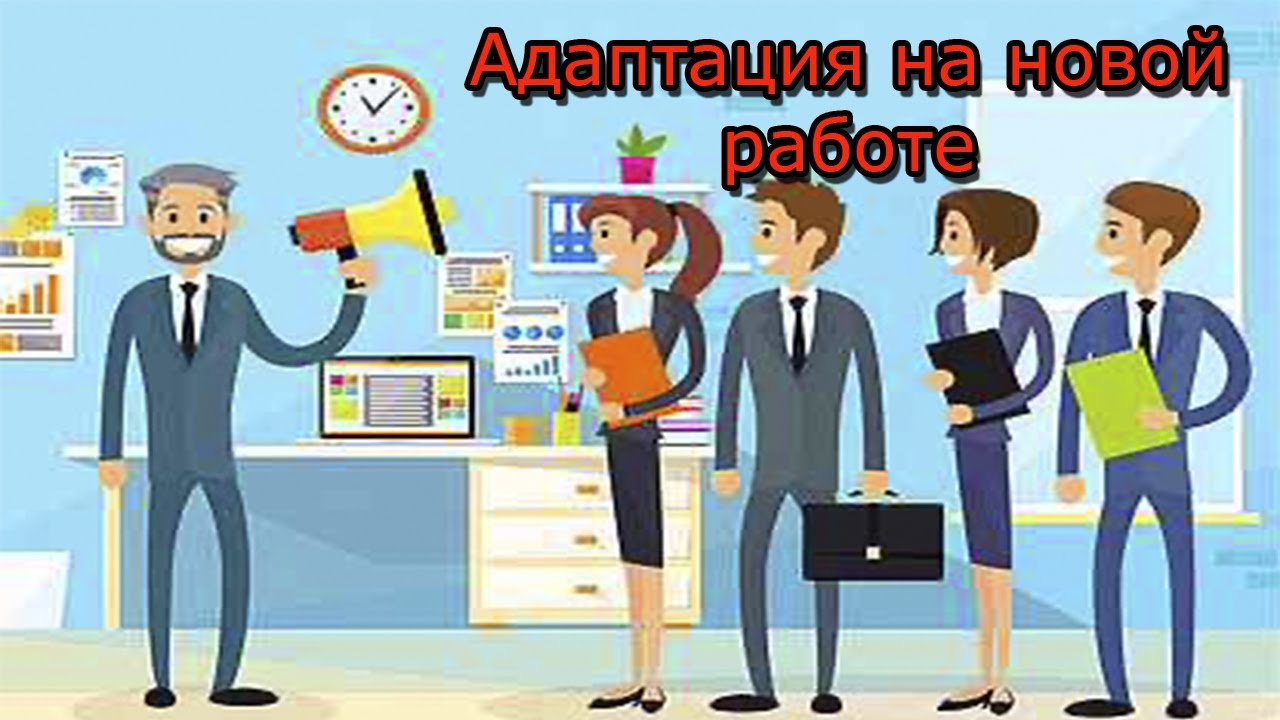 Как адаптироваться на новом рабочем местеПроцесс  адаптации  включает  3  периода:1. Период острой адаптации (длится 1-2 месяца). Часто  он  связан  с  чувством тревоги, неуверенности в себе, ощущением, что  Вы  ошиблись  или  ошиблись  в  Вас. Новая  работа  многим  кажется  совсем  не такой, какой она представлялась. Производственные задачи вызывают много вопросов, но человек не хочет выглядеть некомпетентным, пытается решить их самостоятельно, часто неудачно. Идет постоянное  сравнение  того, что  есть, с  тем, что было в пользу последнего. Чем более неуверенным  и  одиноким  ощущает  себя человек, тем труднее ему быть самим собой. Человек  переживает  глубокое  психологическое напряжение. Этот период заканчивается тогда, когда  возникнет  ощущение, что Вы справляетесь с порученной работой  и  что  ситуация  на  работе предсказуема, что  среди  коллег  есть  те, кто рады видеть Вас на рабочем месте и Вам  доверяют  как  специалисту.2. Период оптимизма (спустя 3-4 месяца со времени  трудоустройства). Он  характеризуется тем, что напряжение первых дней уходит и, успокоившись, человек думает, что он стал «своим»  в  коллективе  и  все  задачи, связанные  с должностными обязанностями, без усилий может выполнить. Наступает  расслабление и вот тут-то очень часто совершаются ошибки, связанные  и  с  профессиональными  задачами, и  с  тонкостями  взаимоотношений. Человек  что-то  делает  не  так, потому  что  постигает  в  первый период адаптации лишь самые общие, формальные  стороны, касающиеся  его  работы  и  новых  коллег. В  этот  период  человек чувствует  себя  непонятым, а  если  ему указывают на какие-то недочеты в работе или возникают трудности в отношениях, то испытывает обиду,  несправедливость  обвинений, человеку  кажется, что  он  попал  «не  туда», что  его  недооценивают. Иногда  это  приводит  к  глубокому  кризису, за  которым  следует  увольнение. Если же человек умеет анализировать, признавать свои ошибки, отодвигать эмоции, он  преодолевает  этот  кризис  и  становится  более  компетентным в  выстраивании  отношений  и  реализации  своего  профессионального  опыта.3. Период  вторичной  адаптации (спустя  6 месяцев после трудоустройства). Человек усваивает все правила и традиции, принятые в данной  организации, успешно  реализует  себя как специалист, становится полноправным членом коллектива. По сути это уже не адаптация, а  закрепление  на  рабочем  месте.Каждый человек по-своему переносит адаптационный  период: кто-то легко включается в новую деятельность, для кого-то это  время  большого  напряжения. То, как пройдет адаптационный период, зависит от многих факторов: от психологических особенностей личности, от отношения новых коллег, от условий труда, интенсивности нагрузок  и  т.д. В  любом  случае  каждый, кому пришлось столкнуться с необходимостью перемены работы, должен понимать, что с ним происходит  и  быть  готовым  успешно  пройти этот  непростой  период  жизни. Полезные советы:·         Приходите  на  работу  вовремя.·         Помните, что Вам будет необходимо быстро усвоить большой поток информации: имена, фамилии, телефоны, расположения кабинетов, порядок действий, распорядок дня и т. д. Для лучшего запоминания заведите ежедневник для записей, тогда Вы ничего не забудете!·         Организуйте своё рабочее место и рабочее время в соответствии с принятыми в компании нормами и правилами.·         Постарайтесь четко определить свои функции и обязанности, согласуйте их с непосредственным  начальником.·         Полезно выяснить, в чем заключаются обязанности других членов коллектива, чтобы вы  смогли  определить, как  наилучшим  образом  взаимодействовать  с  остальными  работниками  к  взаимной  пользе.·         Если  Вы  не  знаете, как  поступить, не стесняйтесь  задавать  вопросы. Лучше спросить, чем  допустить  ошибку.·         Запланируйте на следующий день даже больше, чем успеете сделать – это Вас «подгонит». Такой практике следуйте в дальнейшем.·         Очень важно вести себя так, чтобы у окружающих составилось мнение, что Вы пришли на работу полноценно трудиться, а не просто коротать время. Необходимо до минимума свести личные беседы по телефону, перекуры, кофе-паузы, общение в социальных сетях и личную переписку. Не закачивайте в рабочий компьютер игры.·         Будьте  готовы  к  обучению. Каждый человек на новом рабочем месте проходит стадию  ученичества, т.к. даже если новая работа  соответствует по профилю и содержанию  предыдущей  деятельности, она  все  равно  имеет свою конкретную специфику.·         Если Вас критикуют, постарайтесь использовать  критику  себе  во  благо: попробуйте действовать в соответствии с замечаниями и  попытайтесь исправить те ошибки, которые  сделали  Вас  уязвимыми.·           О Ваших ошибках начальство должно узнавать от Вас, а не от кого-то другого. Не ищите оправданий, предлагайте, как исправить положение.·           Постарайтесь больше слушать и меньше говорить. Тогда Вы произведете впечатление тактичного  и  внимательного  человека.·           Соблюдайте поведенческие стандарты, сложившиеся  в  коллективе: время прихода и ухода, манера одеваться, содержание рабочего места, обед, проведение  праздников  и  т.д.·           Уделяйте людям не меньше внимания, чем Вашим должностным обязанностям. Установление хороших отношений в новом коллективе  не  менее  важно, чем  качество  Вашей  работы.·           Следует помнить, что сведения о заработке считаются конфиденциальной информацией, обсуждать которую считается неприличным.·           Не поддерживайте разговоров, содержащих критику в чей-то адрес, особенно за спиной отсутствующего.·           Не будьте слишком открыты в вопросах, касающихся  Вашей  личной  жизни: неизвестно, как эта информация может отозваться Вам в  дальнейшем.·           Не забывайте составлять ежедневные отчеты о проделанной работе, даже если на новом месте это не принято. Через пару недель наступит предварительный «разбор полетов», они вам помогут четко ответить на все вопросы, связанные с проделанной работой. Организованный и уверенный в себе работник всегда производит благоприятное впечатление.·           Помните, что сначала человек работает на репутацию, а  потом  уже  репутация  работает  на  человека. Как долго нужно работать на одном месте?            Второй год подряд вузы проводят мониторинг трудоустройства выпускников по новой методике, согласно которой исследуется не только трудоустройство по специальности,  уровень заработной платы,  сфера деятельности компании, принявшей на работу выпускника, но и закрепляемость молодого специалиста на рабочем месте.            В течение полугода после выпуска 10,8% выпускников ХГАЭП 2013 года поменяли место работы, но, как правило, либо в рамках своей специальности, либо на момент окончания вуза они работали не по специальности, а затем нашли  работу по профессии.            Согласно исследованиям рынка труда, большинство молодых специалистов меняют место работы в течение 1-2 лет после окончания вуза.  У людей старшего поколения этот период составляет примерно 5-7 лет. Так насколько долго нужно работать на одном рабочем месте, и вообще какой срок работы на одном месте можно назвать оптимальным?            Наличие большого стажа работы в компании и неимение такового имеют свои плюсы и минусы. А срок работы на одном месте зависит от многих обстоятельств, в которых находится сотрудник. С одной стороны, чем дольше вы работаете в компании, тем большим профессионалом вы становитесь. Следовательно, возрастает ваша «цена» на рынке труда, и если вы решите сменить работу, то у следующего работодателя вы можете просить более высокую зарплату. К тому же будущий работодатель может оценить вашу лояльность к компании, умение ладить с коллективом. Но могут возникнуть и вопросы: был ли карьерный рост внутри компании, и если не было, то по какой причине? С другой стороны, чем чаще вы меняете место работы, тем более разносторонний опыт вы приобретаете, и вам не грозит застой и «выгорание» на работе. К тому же вы знаете, как искать хорошую работу, как правильно вести себя на собеседовании, и при смене работы вы, как правило, получаете повышение по карьерной лестнице и рост зарплаты. Однако при частой смене работы вы можете прослыть «летуном». И оказавшись на рынке труда, вы можете столкнуться с серьёзными трудностями, так как подавляющее большинство работодателей к таким соискателям относятся, мягко говоря, с недоверием.            Что можно посоветовать выпускнику? Всё же лучше начать свою карьеру основательно: найти перспективную работу и проработать там год-два. Годичный цикл работы в компании поможет вам разобраться что к чему, и избежать ошибок в последующем. Помните о том, что существует период адаптации, который нужно пережить. Разумеется, работа промоутером или продавцом-консультантом в свободное от учёбы время не в счёт. На последующих работах также постарайтесь «продержаться» пару лет, конечно, при условии, если работа вам нравится, есть какие-то подвижки в росте заработной платы, и вы имеете возможность развивать свой профессионализм. Если с зарплатой, карьерой, коллективом у вас в этой компании всё благополучно, то вы можете проработать на одном месте и 5 и более лет. Но не забывайте, что оказавшись в силу обстоятельств перед необходимостью смены работы, вы можете столкнуться с трудной задачей: у вас недостаточно развит навык общения с работодателями, а также небогат опыт адаптации в рабочих коллективах. А чтобы «быть в тонусе», полезно поддерживать контакты с потенциальными работодателями и рекрутёрами и  время от времени ходить на собеседования. 